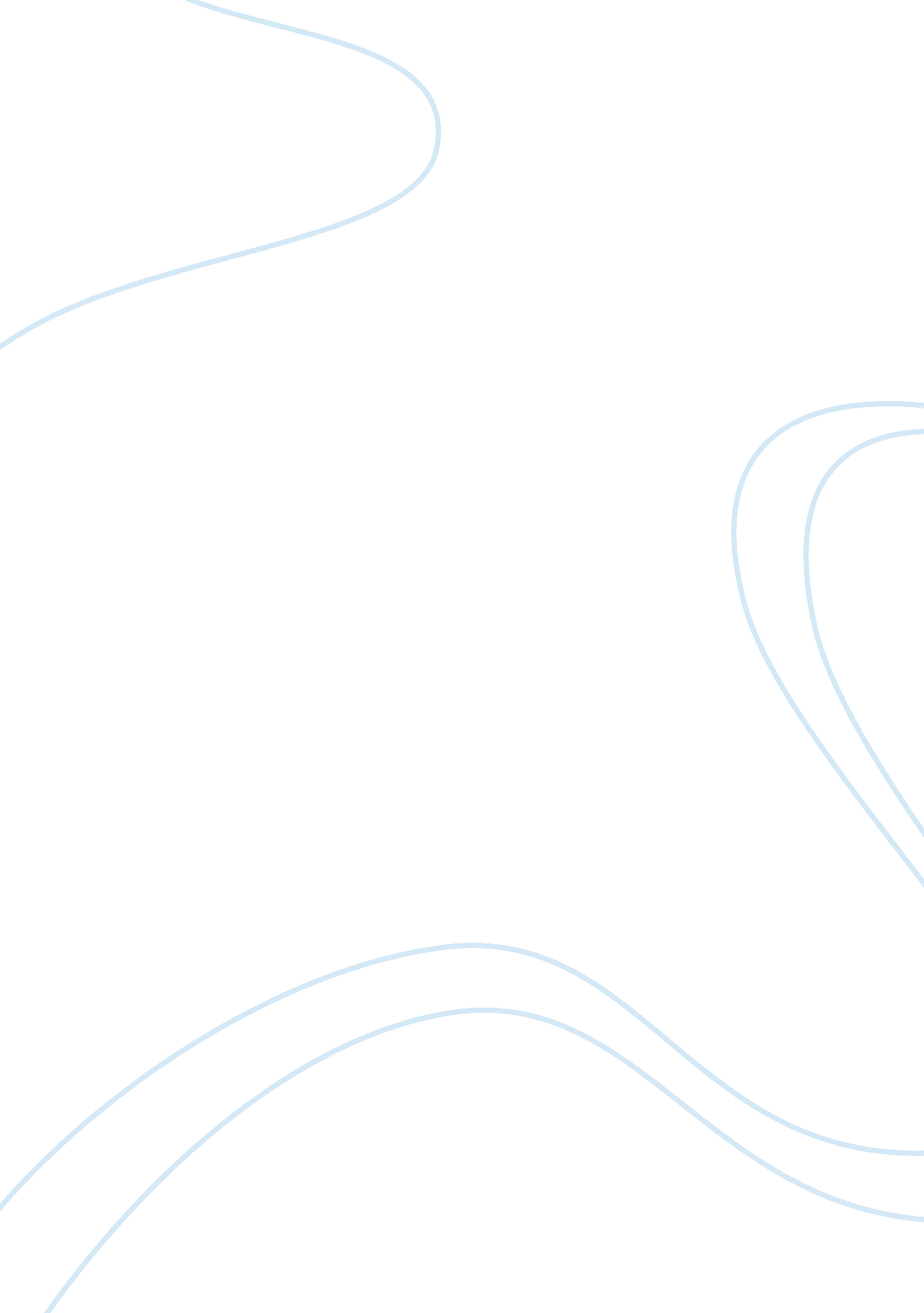 Fault tolerance paper essayBusiness, Management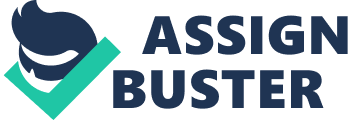 Fault  Tolerance  PaperNetwork  Fault  ToleranceFault  Tolerant  provides  high  levels  of  availability  and  reliability  in  network  connections.  Used  with  redundant  network  interface  hardware,  Fault  Tolerant  allows  the  user  to  maintain  persistent  sessions  during  a  hardware  failure  or  a  routing  outage  or  change. Redundant  network  interface  hardware  is  required  to  use  this  feature. It  has  been  estimated  that  more  than  80%  of  network  downtime  is  spent  looking  for  network  problems,  while  less  than  20%  is  spent  actually  fixing  them.  The  need  for  accurate,  timely  root  cause  analysis  and  event  correlation  is  therefore  paramount.  Although  many  vendors  and  products  have  attempted  root  cause  analysis,  very  few  actually  deliver  this  capability.  Some  employ  mathematical  or  systems  models  formed  in  the  academy.  Others  are  based  on  simple  event  filtering  schemes. All  networks  demand  24×7  reliability.  In  a  work  environment  where  one  minute  of  downtime  can  mean  tens  of  thousands  of  dollars  in  lost  sales  and  productivity,  you  can’t  afford  to  have  a  network  failure. Although  network  topologies  like  FDDI  and  ATM  offer  fault-tolerant  network  connections,  most  networks  are  built  on  Ethernet  and  Fast  Ethernet  backbones,  which  do  not.  Fortunately,  vendors  are  responding  with  innovative  ways  to  add  fault  tolerance  to  these  networks. The  basic  component  in  fault  Tolerance  is  SNMP: The  Simple  Network  Management  Protocol  (SNMP)  allows  you  to  manage  a  node  running  the  SNMP  Master  agent. The    SNMP  supports  the  following  features: MIB  II  and  its  SNMP  derivatives  (as  specified  in  RFC  1213  and  RFC  1215),  including: Statistics  countersIP  and  SNMP  managementInterface  managementInterface  configurationMIB  II  SNMP  version  1  traps  or  version  2  notificationsAdditional  Management  of  Proprietary  MIB  itemsThe  SNMP  implementation  fully  supports  GET  and  SET  requests. The  SNMP  implementation  listens  on  port  161  for  SNMP  requests  and  on  port  162  for  SNMP  traps.  These  are  the  ports  recommended  by  RFC  1906. Master  Agent  and  Sub-Agent  ArchitectureSNMP  support  is  provided  by  a  run-time  extensible  SNMP  agent.  The  extensible  SNMP  agent  is  partitioned  into  a  master  agent  and  multiple  sub-agents. This  allows: Users  to  be  able  to  assign  new  Athena  protocol  binaries  containing  additional  sub-agents  without  re-releasing  the  master  agent  or  any  other  Athena/Access  binary.  SNMP  support  for  protocol  feature  additions  are  accomplished  by  updating  the  protocol  sub-agent  without  re-releasing  the  master  agent. Users  can  dynamically  add/delete  protocol  tasks  at  run-time. The  SNMP  family  of  agents  (master  agent  and  sub-agents)  are  transparent  to  the  Network  Management  Station. SNMP  Community  and  Trap  SupportThe  following  items  are  configurable: SNMP  Community  Table  (read-create)Entry  NumberCommunity  Name  (Configure  a  Community  Name  for  each  entry)Access  Level  (read-write)  (Allow  or  dis-allow  SNMP  operations  to  modify  configuration  for  the  specified  community)SNMP  Community  Address  Table  (read-create)Community  Entry  NumberAddress  Entry  Number  (Configure  up  to  two  entries  for  the  above  specified  Community)IP  Address  (Configure  an  IP  address  for  this  entry  in  the  above  specified  Community)Trap  Level  (0-7)  (A  severity  level  filter  for  the  above  specified  entry  number). Trap  Format  (SNMPv1  Trap  or  SNMPv2  Notification)Trap  Status  (enable/disable  Traps)Detailed  Capability  Description: SNMP  supports  the  following  capabilities: 1.                  MIB  II2.                  Base  Configuration  (NMP)3.                  IP  Public  Mib  Capabilities  (as  per  MIB  II)4. IP  Proprietary  MIB5.                  Ethernet6.                  Frame  Relay7.                  WAN  RoutingSNMP  Operations: SNMP  itself  is  a  simple  request/response  protocol.  NMSs  can  send  multiple  requests  without  receiving  a  response. Six  SNMP  operations  are  defined: Get  —  Allows  the  NMS  to  retrieve  an  object  instance  from  the  agent. GetNext  —  Allows  the  NMS  to  retrieve  the  next  object  instance  from  a  table  or  list  within  an  agent.  In  SNMPv1,  when  an  NMS  wants  to  retrieve  all  elements  of  a  table  from  an  agent,  it  initiates  a  Get  operation,  followed  by  a  series  of  GetNext  operations. GetBulk  —  New  for  SNMPv2.  The  GetBulk  operation  was  added  to  make  it  easier  to  acquire  large  amounts  of  related  information  without  initiating  repeated  get-next  operations.  GetBulk  was  designed  to  virtually  eliminate  the  need  for  GetNext  operations. Set  —  Allows  the  NMS  to  set  values  for  object  instances  within  an  agent. Trap  —  Used  by  the  agent  to  asynchronously  Inform  the  NMS  of  some  event.  TheSNMPv2  trap  message  is  designed  to  replace  the  SNMPv1  trap  message. Inform  —  New  for  SNMPv2.  The  Inform  operation  was  added  to  allow  one  NMS  to  send  trap  information  to  another. Components  of  Fault  Tolerance:·         Network  Discovery·         SNMP  Devices  Discovery·         SNMP  Devices  Identification  and  viewing  SNMP  device  properties·         Polling  functionality  for  gathering  statistical  data  from  any  SNMP  or  RMON  enabled  device  and  store  in  a  database.·         Graphical  representation  of  the  data  gathers  from  the  polling  module.·         Retrieving  data  from  the  database  for  trend  analysis. ·         Trap  receiver  for  receiving  messages  generated  by  the  agent.·         Trap  log  which  will  show  the  trap  history. Key  Vendors: 1.                  Cisco: Advantages: Multiplexing,  the  intelligent  use  of  multiple  controllers  to  handle  hardware  failures. Gateway  Dæmon  (GateD),  supporting  Open  Shortest  Path  First  (OSPF)  and  Routing  Information  Protocol  (RIP)  to  handle  router  failures  or  routing  changes. Multiplexing: Cisco  IOS  for  S/390  actively  samples  network  activity  to  detect  network  outages.  This  can  happen  when  a  channel  error  occurs  or  a  network  defect  is  discovered  (in  other  words,  bad  cable  or  defective  hub). The  Address  Resolution  Protocol  (ARP)  is  used  to  dynamically  map  Internet  (IP)  and  MAC  (hardware)  addresses.  In  addition,  the  SNMP  agent  of  Cisco  IOS  for  S/390  will  send  an  “ interface  down”  trap  to  a  network  management  station  when  either  of  the  above  conditions  are  met,  Configuration  for  information  on  configuring  the  SNMP  agent. GateD: Cisco  IOS  for  S/390  uses  the  gateway  dæmon  (GateD)  application  to  implement  open  systems  interior  and  exterior  routing  protocols  within  the  local  network.  With  the  use  of  GateD,  Cisco  IOS  for  S/390  functions  as  a  router  on  the  network  and  quickly  detects  changes  in  the  routing  environment  and  dynamically  acts  upon  the  information  quickly  enough  to  keep  sessions  from  being  interrupted  or  delayed. This  section  describes  what  routing  protocols  are  and  provides  information  about  the  two  routing  protocols  supported  by  GateD,  OSPF  and  RIP. Limitations:·         Cisco  IOS  for  S/390  GateD/OSPF  does  not  support  multicast. NSC  HYPERchannel  interfaces  only  recognize  hardware  outages.  A  network  outage  may  go  unreported  due  to  the  Internet  Protocol  (IP)  router  built  in  to  these  network  controllers. Accurate  network  outage  determination  is  possible  with  link  level  controllers  supporting  CETI  and  3172  protocols. 2.                  The  EventWatch  ModelImplementing  an  automated  solution  for  fault  management  involves  more  than  simply  ensuring  that  network  events  get  quickly  processed  and  accurately  correlated  to  their  root  causes.  It  also  requires  an  adequate  response  to  the  events:  the  appropriate  personnel  must  be  notified,  and  records  must  be  kept.  EventWatch  accomplishes  this  using  a  three-phase  process  that  consists  of: 1)      Verification, 2)      Correlation, 3)      Notification. In  the  verification  phase,  EventWatch  eliminates  transient  network  failures  and  authenticates  that  the  reported  down  condition  is  genuine. In  the  correlation  phase,  EventWatch  locates  the  root  cause  of  the  reported  failure.  During  the  notification  phase,  EventWatch  notifies  the  appropriate  support  personnel  that  a  particular  device  or  interface  has  failed. References: 1.                  www. cisco. com2. http://www. rlx. com/downloads/pdf/softwareguides/windows/RLXWinSNMPTG. pdf3.                  http://www. develcon. com/Products/SNMP/SNMP. htm4.                  http://www. dpstele. com/offer/snmp_implementation_guide. php5. 